Rutin för serveringKiosk Flickor- 10-11Endast Swish-betalningHandsprit måste finnas tillgängligt.Använd handskar vid hantering av bland annat kaffe.Fika, endast inplastat, ex Delicato.Ingen självservering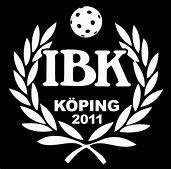 